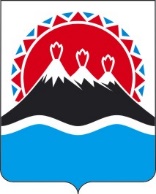 П О С Т А Н О В Л Е Н И ЕПРАВИТЕЛЬСТВАКАМЧАТСКОГО КРАЯО внесении изменения в часть 19 приложения 2 постановления Правительства Камчатского края от 31.01.2023 № 51-П «Об утверждении Порядков определения объема и условий предоставления из краевого бюджета субсидии автономной некоммерческой организации «Камчатский центр поддержки предпринимательства» на финансовое обеспечение деятельности в сфере развития малого и среднего предпринимательства»ПРАВИТЕЛЬСТВО ПОСТАНОВЛЯЕТ:Внести в абзац первый части 19 приложения 2 постановления Правительства Камчатского края от 31.01.2023 № 51-П «Об утверждении Порядков определения объема и условий предоставления из краевого бюджета субсидии автономной некоммерческой организации «Камчатский центр поддержки предпринимательства» на финансовое обеспечение деятельности в сфере развития малого и среднего предпринимательства» изменение,  заменив слова «в 2023 году – 39 082 880,31 рублей» словами «в 2023 году – 51 764,74748 тысяч рублей».2. Настоящее постановление вступает в силу после дня его официального опубликования.[Дата регистрации] № [Номер документа]г. Петропавловск-КамчатскийПредседатель Правительства Камчатского края[горизонтальный штамп подписи 1]    Е.А. Чекин